Dodavatel:ZIEGLER ZZ s.r.o.
Husitská 48/50, 130 00 Praha 3
e - mail: zieglerzz@zieglerzz.cz
IČO: 25707311
DIČ: CZ25707311		Věc: Výměna deskového výměníkuTímto u Vás objednáváme výměnu deskového výměníku ÚT ve výměníkové stanici mateřské školy.Náklady: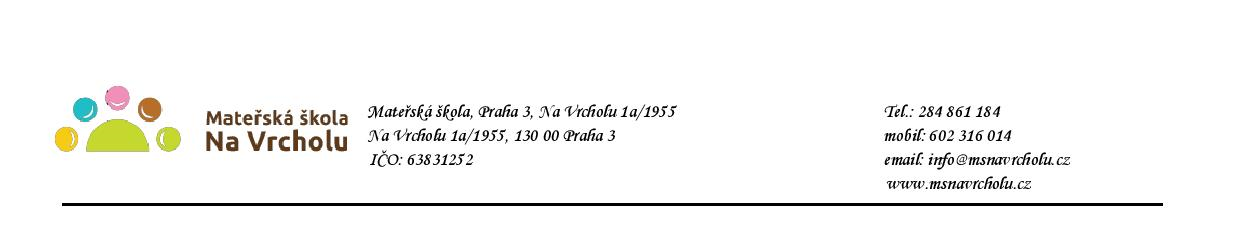 Objednávka bude uvedena v registru smluv v souladu s ustanovením § 5 zákona o registru smluv. Smlouva bude zveřejněna po anonymizaci provedené v souladu s platnými právními předpisy.V Praze 29. 4. 2021Mgr. Jana Vaníčkováředitelka školyPotvrzuji přijetí objednávky a souhlasím s uveřejněním v registru smluv.V…………………………dne…………………..Pol.č.PopisM.j.Množ.Cena/m.j.Cena/množ.1uzavření, vypuštění, otevření a napuštění části systémusb1280,00280,002deskový výměník CB110-38H00 ALFA LAVAL CB110-38Hks176 032,0076 032,003podružný mtž a spojovací materiálsb1937,00937,004dmtž a mtž prácesb12 100,002 100,005zprovoznění, odzkoušení VSsb1700,00700,006technické zajištění zakázky, režieh1450,00450,007doprava, parkovnésb2450,00900,008cena celkem Kč bez DPH81 399,009DPH%2117 093,7910cena celkem Kč vč. DPH98 492,79